КОНТРАКТ № 1А-2024услуги частной охраны (Выставление поста охраны)Муниципальное общеобразовательное учреждение «Средняя школа № 68», именуемый в дальнейшем «Заказчик», в лице директора Голубевой Маргариты Алексеевны, действующего на основании Устава, с одной стороны, и Общество с ограниченной ответственность «Частная охранная организация «Гвардия», именуемый в дальнейшем «Исполнитель», в лице директора директора Коробова Алексея Александровича, действующего на основании Устава, (от «14» августа 2020 г. №  Л056-00106-11/00016622 (в случае, если Исполнитель осуществляет охранную деятельность в соответствии с законом Российской Федерации от 11.03.1992 № 2487-1 «О частной детективной и охранной деятельности в Российской Федерации»)) с другой стороны, вместе именуемые в дальнейшем «Стороны», в соответствии с требованиями Федерального закона от 5 апреля 2013 г. № 44-ФЗ «О контрактной системе в сфере закупок товаров, работ, услуг для обеспечения государственных и муниципальных нужд» (далее – Федеральный закон №44-ФЗ) и на основании итогов проведения совместного открытого конкурса в электронной форме (протокол от 30 ноября 2023г. № ИЭОК1)  (идентификационный код закупки: 	233760701458276040100100190018010244) заключили настоящий  контракт (далее - контракт) о нижеследующем. Предмет контрактаПо настоящему контракту Исполнитель обязуется оказывать услуги частной охраны (Выставление поста охраны):- охрана объектов и (или) имущества, а также обеспечение внутриобъектового и пропускного режимов на объектах, в отношении которых установлены обязательные для выполнения требования к антитеррористической защищенности, за исключением объектов, предусмотренных частью третьей статьи 11 закона Российской Федерации от 11.03.1992 № 2487-1 «О частной детективной и охранной деятельности в Российской Федерации» (далее - услуги), в срок, предусмотренный настоящим контрактом, согласно Спецификации  (Приложение № 1 к настоящему контракту), Описанию объекта закупки (Приложение № 2 к настоящему контракту) и Техническому заданию (Приложение № 3 к настоящему контракту), а Заказчик обязуется принять и оплатить оказанные услуги на условиях, предусмотренных настоящим контрактом. 1.2. Сроки оказания услуг: с 09 января 2024 по 30 декабря 2024 года (включительно).1.2.1.  Сроки оказания услуг отдельных этапов:1 этап: с 09.01.2024 по 31.01.2024;2 этап: с 01.02.2024 по 29.02.2024;3 этап: с 01.03.2024 по 30.03.2024;4 этап: с 01.04.2024 по 30.04.2024;5 этап: с 02.05.2024 по 31.05.2024;6 этап: с 03.06.2024 по 28.06.2024;7 этап: с 02.09.2024 по 30.09.2024;8 этап: с 01.10.2024 по 31.10.2024;9 этап: с 01.11.2024 по 30.11.2024;10 этап: с 02.12.2024 по 30.12.2024.1.3. С момента начала оказания услуг Стороны подписывают Акт принятия объекта(ов) под охрану по форме, согласованной Сторонами (Приложение № 4 к настоящему контракту), а с момента окончания срока оказания данных услуг – Акт о снятии охраны по форме, согласованной Сторонами (Приложение № 5 к настоящему контракту). 1.4. Место оказания услуг: г. Ярославль, ул. Калинина, д. 37а.2. Взаимодействие Сторон2.1. Исполнитель обязан:2.1.1. Оказать услуги Заказчику лично согласно Спецификации и Техническому заданию. 2.1.2. По окончании календарного месяца (этапа оказания услуг) в течение 3 (трех) рабочих дней предоставлять Заказчику документ о приемке, а за декабрь – не позднее 30.12.2024.2.1.3. Предоставить Заказчику в течение 1 (одного) рабочего дня после заключения настоящего контракта список работников, на которых возложено непосредственное выполнение обязанностей по охране объектов и лиц, указанных в части 3 статьи 3 Закона Российской Федерации от 11 марта 1992 года № 2487-1 «О частной детективной и охранной деятельности в Российской Федерации» (далее - Объект), с указанием сведений по каждому работнику, подтверждающих его право замещать указанную должность и исполнять функциональные обязанности в соответствии с Техническим заданием (далее - Список). Количество работников в Списке должно обеспечивать оказание услуг в объеме, установленном Техническим заданием, с учетом требований статьи 91 Трудового кодекса Российской Федерации. В случае внесения изменений в состав работников, осуществляющих охрану объекта, Исполнитель направляет в течение 1 (одного) рабочего дня со дня принятия такого решения Заказчику уточненный Список.2.1.4. По требованию Заказчика в течение 3 (трех) рабочих дней представить Заказчику надлежащим образом заверенные Исполнителем копии документов, подтверждающих сведения о работниках, указанных в Списке, в соответствии с частью первой статьи 11.1, частью седьмой статьи 12 Закона Российской Федерации от 11 марта 1992 года № 2487-1 «О частной детективной и охранной деятельности в Российской Федерации». 2.1.5. Незамедлительно предоставлять Заказчику информацию об обстоятельствах, возникающих при выполнении обязательств, предусмотренных настоящим контрактом, влияющих на их своевременное и надлежащее выполнение, в том числе о вынесении в адрес Исполнителя контролирующими и надзорными органами предписаний об устранении выявленных нарушений, возбуждении административного производства, привлечении к административной ответственности, приостановлении действия лицензии, аннулировании лицензии.2.1.6. Разработать и утвердить по согласованию с Заказчиком для работников, указанных в списке сотрудников, должностную инструкцию частного охранника на объекте не позднее чем за 5  (пять) дней до начала оказания охранных услуг.2.1.7. Исполнять требования антитеррористической защищенности учреждения в соответствии с положениями Постановления Правительства от 02.08.2019 г № 1006 «Об утверждении требований к антитеррористической защищенности объектов (территорий) Министерства просвещения Российской Федерации и объектов (территорий), относящихся к сфере деятельности Министерства просвещения Российской Федерации, и формы паспорта безопасности этих объектов (территорий)», а также требования в рамках компетенции, определяемые паспортом безопасности учреждения,  обеспечивать соблюдение пропускного и внутриобъектового режима, въезда специализированной техники. 2.1.8 Предоставлять в адрес Заказчика по его запросу информацию, необходимую для размещения в Системе управления регионом в соответствии с постановлением Правительства Ярославской области от 21.03.2023 № 227-п «О создании информационного ресурса «Система управления регионом.2.2. Заказчик обязан:2.2.1. Обеспечить Исполнителя информацией, помещениями и металлодетекторами, необходимыми для выполнения обязательств, предусмотренных настоящим контрактом, оборудовать рабочие места (посты) на объекте согласно Техническому заданию.2.2.2. С участием Исполнителя осмотреть и принять результат оказанных услуг в сроки и порядке, предусмотренные настоящим контрактом, а при обнаружении отступлений от настоящего контракта, ухудшающих результат оказанных услуг, немедленно письменно уведомить об этом Исполнителя.2.2.3. Оплатить оказанные услуги в соответствии с условиями настоящего контракта.2.2.4. Провести экспертизу результата оказанных услуг для проверки его на соответствие условиям контракта.2.2.5. Принять решение об одностороннем отказе от исполнения контракта, если в ходе исполнения контракта установлено, что Исполнитель перестал соответствовать установленным извещением об осуществлении закупки требованиям к участникам закупки  (за исключением требования, предусмотренного частью 1.1 (при наличии такого требования) статьи 31 Закона) или при определении Исполнителя представил недостоверную информацию о своем соответствии таким требованиям, что позволило ему стать победителем определения Исполнителя.2.2.6. Согласовать с исполнителем не позднее 3 (трех) рабочих дня до даты начала оказания услуг график оказания услуг.2.3. Исполнитель имеет право:2.3.1. Требовать своевременного подписания Заказчиком документа о приемке по настоящему контракту в соответствии со сроком, указанным в пункте 3.1 настоящего контракта.2.3.2. Требовать своевременной оплаты оказанных услуг в соответствии с пунктом 5.4 настоящего контракта.2.3.3. Письменно запрашивать у Заказчика разъяснения и уточнения относительно оказания услуг в рамках настоящего контракта.2.3.4. Осуществлять иные права, не указанные в тексте настоящего контракта, в соответствии с законодательными и иными нормативными правовыми актами Российской Федерации.2.4. Заказчик имеет право:2.4.1. В любое время проверять ход и качество услуг, оказываемых Исполнителем, не вмешиваясь в его хозяйственную деятельность.2.4.2. До принятия решения об одностороннем отказе от исполнения контракта провести экспертизу оказанных услуг с привлечением экспертов, экспертных организаций на основании контрактов.2.4.3. Осуществлять иные права в соответствии с законодательными и иными нормативными правовыми актами Российской Федерации.2.4.4. Заказчик вправе принять решение об одностороннем отказе от исполнения Контракта, в порядке, предусмотренном Федеральным законом от 05.04.2013 № 44-ФЗ в случаях (включая, но не ограничиваясь):- подтверждения нарушения условий Контракта по результатам проведенной Заказчиком экспертизы оказанных услуг по определенному отчетному периоду собственными силами и (или) с привлечением экспертов, экспертных организаций;- нарушения Исполнителем сроков оказания услуг (начала и (или) окончания услуг) более чем на 5 рабочих дней.- неоднократного (не менее 2-х раз) неисполнения письменных требований Заказчика, выданных Исполнителю в целях надлежащего выполнения условий Контракта, в том числе, связанных с качеством услуг;- непредставление информации на запросы Заказчика о ходе исполнения Контракта.3. Порядок сдачи и приемки услуг3.1. Услуги по настоящему контракту оказываются поэтапно. Этапом оказания услуг является календарный месяц. Исполнитель ежемесячно по окончании этапа оказания услуг в течение 3 (трех) рабочих дней направляет Заказчику документ о приемке, а за декабрь – не позднее 30.12.2024.Приемка оказанных охранных услуг в соответствии с контрактом осуществляется Заказчиком в течение 3 (трех) рабочих дней (включая проведение экспертизы) с момента предоставления Исполнителем документа о приемке, а за декабрь – не позднее 30.12.2024. Заказчик проводит экспертизу результатов исполнения обязательств Исполнителем по настоящему контракту на предмет соответствия оказанных услуг требованиям и условиям настоящего контракта. Экспертиза результатов, предусмотренных контрактом, может проводиться Заказчиком своими силами или к ее проведению могут привлекаться эксперты, экспертные организации на основании контрактов. В случае привлечения Заказчиком экспертов, экспертных организаций результаты экспертизы оформляются в виде заключения, которое подписывается экспертом, уполномоченным представителем экспертной организации.3.2. В случае установления по результатам экспертизы факта оказания услуги ненадлежащего качества Исполнитель компенсирует Заказчику все возникшие в связи с проведением экспертизы расходы по предъявлении Заказчиком письменного требования и копии соответствующего заключения, других документов, подтверждающих затраты Заказчика.3.3. Исполнитель ежемесячно по окончании этапа оказания услуг в течение 3 (трех) рабочих дней, а в отношении услуг, оказанных в декабре – не позднее 30.12.2024 формирует с использованием единой информационной системы в сфере закупок (далее – ЕИС), подписывает усиленной электронной подписью лица, имеющего право действовать от имени Исполнителя, и размещает в ЕИС документ о приемке, который должен содержать информацию, предусмотренную пунктом 1 части 13 статьи 94 Федерального закона № 44-ФЗ. К документу о приемке могут прилагаться документы, которые считаются его неотъемлемой частью. При этом в случае, если информация, содержащаяся в прилагаемых документах, не соответствует информации, содержащейся в документе о приемке, приоритет имеет предусмотренная в части 13 ст. 94 Федерального закона №44-ФЗ информация, содержащаяся в документе о приемке.3.4. Не позднее 3 (трех) рабочих дней, следующих за днем поступления документов, указанных в п. 3.3. контракта, а за декабрь – не позднее 30.12.2024, Заказчик осуществляет одно из следующих действий:3.4.1. осуществляет приемку результатов отдельного этапа исполнения контракта в части соответствия объема требованиям, установленным контрактом; подписывает усиленной электронной подписью лица, имеющего право действовать от имени Заказчика, и размещает в ЕИС документ о приемке.3.4.2. формирует с использованием ЕИС, подписывает усиленной электронной подписью лица, имеющего право действовать от имени Заказчика, и размещает в ЕИС мотивированный отказ от подписания документа о приемке с указанием причин такого отказа.3.5. В мотивированном отказе от подписания документа о приемке оказанных услуг Заказчиком указываются перечень необходимых доработок и сроки их выполнения.3.6. Датой приемки оказанных охранных услуг считается дата размещения в ЕИС документа о приемке, подписанного Заказчиком.3.7. В случае установления Заказчиком фактов оказания услуг ненадлежащего качества Исполнитель обязан своими силами и за свой счет в установленные Заказчиком сроки устранить выявленные недостатки.3.8. Устранение Исполнителем недостатков в оказании услуг не освобождает его от уплаты пени и штрафа по контракту.4. Гарантийные обязательства. 4.1. Исполнитель гарантирует Заказчику качество оказания услуг в соответствии с требованиями Технического задания и согласно Спецификации.4.2. Оказание услуг осуществляется с соблюдением трудового законодательства Российской Федерации в части обеспечения требований по нормам выработки, режиму работы, сменности, условиям отдыха.5. Цена и порядок расчетов5.1. Начальная (максимальная) цена контракта (далее - НМЦК) составляет: 553  366  рублей 60 копеек (Пятьсот пятьдесят три тысячи триста шестьдесят шесть рублей 60 копеек) в том числе налоги, сборы и другие обязательные платежи, предусмотренные действующим законодательством Российской Федерации.5.1.1. Начальная (максимальная) цена 1 этапа контракта составляет: 46 181 руб. 40 коп. (Сорок шесть тысяч сто восемьдесят один рубль 40 копеек).Начальная (максимальная) цена 2 этапа контракта составляет: 55 093 руб. 60 коп. (Пятьдесят пять тысяч девяносто три рубля 60 копеек).Начальная (максимальная) цена 3 этапа контракта составляет: 56 714 руб. 00 коп. (Пятьдесят шесть тысяч семьсот четырнадцать рублей 00 копеек).Начальная (максимальная) цена 4 этапа контракта составляет: 59 954 руб. 80 коп. (Пятьдесят девять тысяч девятьсот пятьдесят четыре рубля 80 копеек).Начальная (максимальная) цена 5 этапа контракта составляет: 57 524 руб. 20 коп. (Пятьдесят семь тысяч пятьсот двадцать четыре рубля 20 копеек).Начальная (максимальная) цена 6 этапа контракта составляет: 46 181 руб. 40 коп. (Сорок шесть тысяч сто восемьдесят один рубль 40 копеек).Начальная (максимальная) цена 7 этапа контракта составляет: 57 524 руб. 20 коп. (Пятьдесят семь тысяч пятьсот двадцать четыре рубля 20 копеек).Начальная (максимальная) цена 8 этапа контракта составляет: 62 385 руб. 40 коп. (Шестьдесят две тысячи триста восемьдесят пять рублей 40 копеек).Начальная (максимальная) цена 9 этапа контракта составляет: 56 714 руб. 00 коп. (Пятьдесят шесть тысяч семьсот четырнадцать рублей 00 копеек).Начальная (максимальная) цена 10 этапа контракта составляет: 55 093 руб. 60 коп. (Пятьдесят пять тысяч девяносто три рубля 60 копеек).5.1.2. Цена контракта составляет 494 492 (Четыреста девяноста четыре тысячи четыреста девяноста два) рубля 00 копеек, НДС не облагается.Цена контракта 1 этапа составляет 41268 (Сорок одна тысяча двести шестьдесят восемь) рублей 00 копеек, НДС не облагается;Цена контракта 2 этапа составляет 49232 (Девяноста девять тысяч двести тридцать два) рубля 00 копеек, НДС не облагается;Цена контракта 3 этапа составляет 50680 (Пятьдесят тысяч шестьсот восемьдесят) рублей 00 копеек, НДС не облагается;Цена контракта 4 этапа составляет 53576 (Пятьдесят три тысячи пятьсот семьдесят шесть) рублей 00 копеек, НДС не облагается;Цена контракта 5 этапа составляет 51404 (Пятьдесят одна тысяча четыреста четыре) рубля 00 копеек, НДС не облагается;Цена контракта 6 этапа составляет 41268 (Сорок одна тысяча двести шестьдесят восемь) рублей 00 копеек, НДС не облагается;Цена контракта 7 этапа составляет 51404 (Пятьдесят одна тысяча четыреста четыре) рубля 00 копеек, НДС не облагается;Цена контракта 8 этапа составляет 55748 (Пятьдесят пять тысяч семьсот сорок восемь) рублей 00 копеек, НДС не облагается;Цена контракта 9 этапа составляет 50680 (Пятьдесят тысяч шестьсот восемьдесят) рублей 00 копеек, НДС не облагается;Цена контракта 10 этапа составляет 49232 (Девяноста девять тысяч двести тридцать два) рубля 00 копеек, НДС не облагается;Валютой Контракта является Российский рубль.Цена каждого этапа рассчитывается как произведение цены одного человеко-часа на общее количество человеко-часов в этапе и устанавливается в размере, сниженном пропорционально снижению начальной (максимальной) цены контракта участником закупки, с которым заключается контракт.5.2. Цена контракта является твердой, определена на весь срок исполнения контракта, не подлежит изменению, за исключением случаев, установленных Федеральным законом № 44-ФЗ, в том числе:- цена контракта может быть снижена по соглашению сторон без изменения предусмотренных контрактом объема услуг, качества оказываемых услуг и иных условий исполнения контракта;- контракт может быть изменен по соглашению сторон, если по предложению Заказчика увеличивается предусмотренный контрактом объем услуг не более чем на десять процентов или уменьшается предусмотренный контрактом объем оказываемых услуг не более чем на десять процентов. При этом по соглашению сторон допускается изменение с учетом положений бюджетного законодательства Российской Федерации цены контракта пропорционально дополнительному объему услуг исходя из установленной в контракте цены услуг, но не более чем на десять процентов цены контракта. При уменьшении предусмотренного контрактом  объема услуг стороны контракта обязаны уменьшить цену контракта исходя из цены единицы услуги.Сумма, подлежащая уплате Заказчиком Исполнителю уменьшается на размер налогов, сборов и иных обязательных платежей в бюджеты бюджетной системы Российской Федерации, связанных с оплатой контракта, если в соответствии с законодательством Российской Федерации о налогах и сборах такие налоги, сборы и иные обязательные платежи подлежат уплате в бюджеты бюджетной системы Российской Федерации Заказчиком.5.3. Источник финансирования настоящего контракта: средства бюджетного учреждения (собственные средства организации).5.4. Оплата за оказанные услуги осуществляется Заказчиком ежемесячно (за каждый этап) в течение 7 (семи) рабочих дней с даты подписания Заказчиком документа о приемке на основании счета, счета-фактуры (в случае, если Исполнитель является плательщиком НДС). Авансирование не предусмотрено. Оплата за услуги, оказанные в декабре, производится не позднее 30 декабря 2024 года.5.5. Оплата осуществляется по безналичному расчету платежными поручениями путем перечисления Заказчиком денежных средств на расчетный счет Исполнителя.5.6. Обязанности Заказчика по оплате услуги считаются исполненными с момента списания денежных средств со счета Заказчика.     5.7. В случае неисполнения или ненадлежащего исполнения обязательств Исполнителем сумма неустойки (штрафа, пени), подлежащая уплате, удерживается Заказчиком из сумм, подлежащих перечислению Исполнителю по контракту, либо из средств, полученных в качестве обеспечения исполнения контракта.При этом в документе о приемке отражается:- сумма, подлежащая оплате, в соответствии с условиями заключенного Контракта;- размер неустойки (штрафа, пени), подлежащий взысканию; - основания применения и порядок расчёта неустойки (штрафа, пени); - итоговая сумма, подлежащая оплате Исполнителю по Контракту.На основании статьи 313 Гражданского кодекса Российской Федерации исполнение обязательства Исполнителя по перечислению в доход бюджета удержанной Заказчиком суммы неустойки (штрафа, пени), возлагается на Заказчика.6. Обеспечение исполнения контракта 6.1. Исполнитель представляет Заказчику обеспечение исполнения контракта в форме ___________ на сумму 49449 рублей 20 копеек, эквивалентную 10 процентам от цены контракта.Денежные средства в качестве обеспечения исполнения контракта вносятся Исполнителем по следующим реквизитам: Получатель: ДЕПАРТАМЕНТ ФИНАНСОВ МЭРИИ ГОРОДА ЯРОСЛАВЛЯ (СРЕДНЯЯ ШКОЛА № 68, лицевой счет: 803031513)Банк получателя: ОТДЕЛЕНИЕ ЯРОСЛАВЛЬ БАНКА РОССИИ//УФК по Ярославской области г. Ярославль, БИК: 017888102, счет банка получателя: 40102810245370000065, расчетный счет: 03234643787010007100ИНН/КПП: 7607014582/760401001ОГРН: 1027600984058ОКТМО: 78701000001Назначение платежа: обеспечение исполнения контракта на услуги частной охраны (Выставление поста охраны).Исполнитель освобождается от предоставления обеспечения исполнения контракта, в том числе с учетом положений статьи 37 Федерального закона № 44-ФЗ, в случаях, установленных частью 8.1 статьи 96 Федерального закона № 44-ФЗ.В случае если предложенная Исполнителем цена контракта снижена на 25 процентов и более по отношению к начальной (максимальной) цене контракта, обеспечение исполнения контракта предоставляется в соответствии со статьей 37 Федерального закона № 44-ФЗ.В случае заключения контракта с участником закупки, который является казенным учреждением, требования об обеспечении исполнения контракта на такого участника закупки не распространяются.6.2. Исполнение контракта обеспечивается предоставлением независимой гарантии, соответствующей требованиям статьи 45 Федерального закона № 44-ФЗ, или внесением денежных средств на счет Заказчика, на котором в соответствии с законодательством Российской Федерации учитываются операции со средствами, поступающими Заказчику. Способ обеспечения исполнения контракта, срок действия независимой гарантии определяются участником закупки, с которым заключается контракт, самостоятельно.При этом срок действия независимой гарантии должен превышать предусмотренный контрактом срок исполнения обязательств, которые должны быть обеспечены такой независимой гарантией, не менее чем на 1 (один) месяц, в том числе в случае его изменения в соответствии со статьей 95 Федерального закона № 44-ФЗ.6.3. Денежные средства, внесенные Исполнителем в качестве обеспечения исполнения контракта (часть этих денежных средств в случае уменьшения размера обеспечения исполнения контракта в соответствии с пунктами 6.5 – 6.7 настоящего контракта), возвращаются Исполнителю не позднее 15 (пятнадцати) дней с даты исполнения Исполнителем обязательств, предусмотренных контрактом. Денежные средства перечисляются по банковским реквизитам Исполнителя, указанным в настоящем контракте.6.4. В независимую гарантию включается условие об обязанности гаранта уплатить заказчику (бенефициару) денежную сумму по независимой гарантии не позднее десяти рабочих дней со дня, следующего за днем получения гарантом требования заказчика (бенефициара), соответствующего условиям такой независимой гарантии, при отсутствии предусмотренных Гражданским кодексом Российской Федерации оснований для отказа в удовлетворении этого требования.6.5. В ходе исполнения контракта Исполнитель вправе изменить способ обеспечения исполнения контракта и (или) предоставить Заказчику взамен ранее предоставленного обеспечения исполнения контракта новое обеспечение исполнения контракта, размер которого может быть уменьшен в порядке и случаях, которые предусмотрены пунктами 6.7 и 6.8 настоящего контракта.6.6. В случае если контрактом предусмотрены отдельные этапы его исполнения и установлено требование обеспечения исполнения контракта, в ходе исполнения данного контракта размер этого обеспечения подлежит уменьшению в порядке и случаях, которые предусмотрены пунктами 6.7 и 6.8 настоящего контракта.6.7. Размер обеспечения исполнения контракта уменьшается посредством направления Заказчиком информации об исполнении Исполнителем обязательств по оказанию услуги или об исполнении им отдельного этапа исполнения контракта и стоимости исполненных обязательств для включения в соответствующий реестр контрактов. Уменьшение размера обеспечения исполнения контракта производится пропорционально стоимости исполненных обязательств, приемка и оплата которых осуществлены в порядке и сроки, которые предусмотрены контрактом. В случае если обеспечение исполнения контракта осуществляется путем предоставления независимой гарантии, требование Заказчика об уплате денежных сумм по этой гарантии может быть предъявлено в размере не более размера обеспечения исполнения контракта, рассчитанного Заказчиком на основании информации об исполнении контракта, размещенной в соответствующем реестре контрактов. В случае если обеспечение исполнения контракта осуществляется путем внесения денежных средств на счет, указанный Заказчиком, по заявлению Исполнителя ему возвращаются Заказчиком в установленный в соответствии с пунктом 6.3 настоящего контракта срок денежные средства в сумме, на которую уменьшен размер обеспечения исполнения контракта, рассчитанный Заказчиком на основании информации об исполнении контракта, размещенной в соответствующем реестре контрактов.6.8. Предусмотренное пунктами 6.5 и 6.6 настоящего контракта уменьшение размера обеспечения исполнения контракта осуществляется при условии отсутствия неисполненных Исполнителем требований об уплате неустоек (штрафов, пеней), предъявленных Заказчиком, а также приемки Заказчиком оказанной услуги, результатов отдельного этапа исполнения контракта в объеме выплаченного аванса (если контрактом предусмотрена выплата аванса). Такое уменьшение не допускается в случаях, определенных Правительством Российской Федерации в целях обеспечения обороноспособности и безопасности государства, защиты здоровья, прав и законных интересов граждан Российской Федерации.6.9. В случае отзыва в соответствии с законодательством Российской Федерации у банка, предоставившего независимую гарантию в качестве обеспечения исполнения контракта, лицензии на осуществление банковских операций Исполнитель предоставляет новое обеспечение исполнения контракта не позднее одного месяца со дня надлежащего уведомления Заказчиком Исполнителя о необходимости предоставить соответствующее обеспечение. Размер такого обеспечения может быть уменьшен в порядке и случаях, которые предусмотрены пунктами 6.5 – 6.8 настоящего контракта. За каждый день просрочки исполнения Исполнителем данного обязательства начисляется пеня в размере, определенном в порядке, установленном в соответствии с пунктом 7.10 настоящего контракта.7. Ответственность Сторон7.1. В случае просрочки исполнения Заказчиком обязательств, предусмотренных контрактом, а также в иных случаях неисполнения или ненадлежащего исполнения Заказчиком обязательств, предусмотренных контрактом, Исполнитель вправе потребовать уплаты неустоек (штрафов, пеней).7.2. Пеня начисляется за каждый день просрочки исполнения Заказчиком обязательства, предусмотренного контрактом, начиная со дня, следующего после дня истечения установленного контрактом срока исполнения обязательства. При этом размер пени устанавливается в размере одной трехсотой действующей на дату уплаты пеней ключевой ставки Центрального банка Российской Федерации от не уплаченной в срок суммы.7.3. За каждый факт неисполнения Заказчиком обязательств, предусмотренных контрактом, за исключением просрочки исполнения обязательств, предусмотренных контрактом, Исполнитель вправе потребовать уплату штрафа. Размер штрафа устанавливается в следующем порядке:а) 1000 рублей, если цена контракта не превышает 3 млн рублей (включительно);б) 5000 рублей, если цена контракта составляет от 3 млн рублей до 50 млн рублей (включительно);в) 10000 рублей, если цена контракта составляет от 50 млн рублей до 100 млн рублей (включительно);г) 100000 рублей, если цена контракта превышает 100 млн рублей.7.4. Общая сумма начисленных штрафов за ненадлежащее исполнение Заказчиком обязательств, предусмотренных контрактом, не может превышать цену контракта.7.5. Заказчик освобождается от уплаты пени и (или) штрафа, если докажет, что ненадлежащее исполнение обязательства, предусмотренного контрактом, произошло вследствие непреодолимой силы или по вине Исполнителя.7.6. За каждый факт неисполнения или ненадлежащего исполнения Исполнителем обязательств, предусмотренных контрактом, заключенным по результатам определения исполнителя в соответствии с пунктом 1 части 1 статьи 30 Федерального закона № 44-ФЗ, за исключением просрочки исполнения обязательств (в том числе гарантийного обязательства), предусмотренных контрактом, размер штрафа устанавливается в размере 1 процента цены контракта (этапа), но не более 5 тыс. рублей и не менее 1 тыс. рублей.7.7. За каждый факт неисполнения или ненадлежащего исполнения Исполнителем обязательств, предусмотренных контрактом, заключенным с победителем закупки (или с иным участником закупки в случаях, установленных Федеральным законом № 44-ФЗ), предложившим наиболее высокую цену за право заключения контракта, размер штрафа, за исключением просрочки исполнения обязательств (в том числе гарантийного обязательства), предусмотренных контрактом, устанавливается в следующем порядке:а) в случае если цена контракта не превышает начальную (максимальную) цену контракта:10 процентов начальной (максимальной) цены контракта, если цена контракта не превышает 3 млн. рублей;5 процентов начальной (максимальной) цены контракта, если цена контракта составляет от 3 млн. рублей до 50 млн. рублей (включительно);1 процент начальной (максимальной) цены контракта, если цена контракта составляет от 50 млн. рублей до 100 млн. рублей (включительно);б) в случае если цена контракта превышает начальную (максимальную) цену контракта:10 процентов цены контракта, если цена контракта не превышает 3 млн. рублей;5 процентов цены контракта, если цена контракта составляет от 3 млн. рублей до 50 млн. рублей (включительно);1 процент цены контракта, если цена контракта составляет от 50 млн. рублей до 100 млн. рублей (включительно).7.8. За каждый факт неисполнения или ненадлежащего исполнения Исполнителем обязательства, предусмотренного контрактом, которое не имеет стоимостного выражения, размер штрафа устанавливается (при наличии в контракте таких обязательств) в следующем порядке:а) 1000 рублей, если цена контракта не превышает 3 млн. рублей;б) 5000 рублей, если цена контракта составляет от 3 млн. рублей до 50 млн. рублей (включительно);в) 10000 рублей, если цена контракта составляет от 50 млн. рублей до 100 млн. рублей (включительно);г) 100000 рублей, если цена контракта превышает 100 млн. рублей.7.9. В случае просрочки исполнения Исполнителем обязательств (в том числе гарантийного обязательства), предусмотренных контрактом, а также в иных случаях неисполнения или ненадлежащего исполнения Исполнителем обязательств, предусмотренных контрактом, Заказчик направляет Исполнителю требование об уплате неустоек (штрафов, пеней).7.10. Пеня начисляется за каждый день просрочки исполнения Исполнителем обязательства, предусмотренного контрактом, в размере одной трехсотой действующей на дату уплаты пени ключевой ставки Центрального банка Российской Федерации от цены контракта (отдельного этапа исполнения контракта), уменьшенной на сумму, пропорциональную объему обязательств, предусмотренных контрактом (соответствующим отдельным этапом исполнения контракта) и фактически исполненных Исполнителем, за исключением случаев, если законодательством Российской Федерации установлен иной порядок начисления пени.7.11. Общая сумма начисленных штрафов за неисполнение или ненадлежащее исполнение Исполнителем обязательств, предусмотренных контрактом, не может превышать цену контракта.7.12. Исполнитель освобождается от уплаты пени и (или) штрафа, если докажет, что неисполнение или ненадлежащее исполнение обязательства, предусмотренного контрактом, произошло вследствие непреодолимой силы или по вине Заказчика.7.13. В случае обмена документами при применении мер ответственности и совершении иных действий в связи с нарушением Исполнителем или Заказчиком условий контракта, такой обмен осуществляется с использованием единой информационной системы путем направления электронных уведомлений. Такие уведомления формируются с использованием единой информационной системы, подписываются усиленной электронной подписью лица, имеющего право действовать от имени Заказчика, Исполнителя и размещаются в единой информационной системе без размещения на официальном сайте.8. Обстоятельства непреодолимой силы8.1. Стороны освобождаются от ответственности за полное или частичное неисполнение своих обязательств по контракту, если их неисполнение явилось следствием обстоятельств непреодолимой силы.8.2. Сторона, у которой возникли обстоятельства непреодолимой силы, обязана в течение 10 (десяти) календарных дней письменно информировать другую Сторону о произошедших обстоятельствах и их причинах с приложением документов, удостоверяющих факт наступления обстоятельств непреодолимой силы.9. Порядок урегулирования споров9.1. Стороны принимают все меры к тому, чтобы любые споры, разногласия либо претензии, касающиеся исполнения настоящего контракта или в связи с ним, были урегулированы путем переговоров.9.2. В случае наличия споров, разногласий и претензий относительно исполнения одной из Сторон своих обязательств другая Сторона может направить претензию. В отношении всех претензий, направляемых по настоящему контракту, Сторона, к которой адресована данная претензия, должна дать письменный ответ по существу претензии в срок не позднее 10 (десяти) календарных дней с даты ее получения.9.3. Любые споры, не урегулированные во внесудебном порядке, разрешаются в Арбитражном суде Ярославской области.10. Антикоррупционная оговорка10.1. При исполнении своих обязательств по настоящему контракту Стороны, их аффилированные лица, работники или посредники не выплачивают, не предлагают выплатить и не разрешают выплату каких-либо денежных средств или ценностей прямо или косвенно любым лицам для оказания влияния на действия или решения этих лиц с целью получить какие-либо неправомерные преимущества или иные неправомерные цели.10.2. При исполнении своих обязательств по настоящему контракту Стороны, их аффилированные лица, работники или посредники не осуществляют действия, квалифицируемые применимым для целей настоящего контракта законодательством как дача или получение взятки, коммерческий подкуп, а также действия, нарушающие требования применимого законодательства и международных актов о противодействии легализации (отмыванию) доходов, полученных преступным путем.10.3. В случае возникновения у Стороны обоснованных подозрений, что произошло или может произойти нарушение каких-либо положений настоящего раздела, соответствующая Сторона обязуется уведомить другую Сторону в письменной форме. После письменного уведомления соответствующая Сторона обязана направить подтверждение, что нарушения не произошли или не произойдут. Это подтверждение должно быть направлено в течение 10 (десяти) рабочих дней с даты направления письменного уведомления.10.4. В письменном уведомлении Сторона обязана сослаться на обоснованные факты или предоставить материалы, достоверно подтверждающие или дающие основание предполагать, что произошло или может произойти нарушение каких-либо положений настоящего раздела контрагентом, его аффилированными лицами, работниками или посредниками, выражающееся в действиях, квалифицируемых применимым законодательством как дача или получение взятки, коммерческий подкуп, а также действиях, нарушающих требования применимого законодательства и международных актов о противодействии легализации (отмыванию) доходов, полученных преступным путем.10.5. В случае нарушения одной Стороной обязательств воздерживаться от запрещенных в разделах настоящего контракта действий и (или) неполучения другой Стороной в установленный настоящим контрактом срок подтверждения, что нарушения не произошли или не произойдут, другая Сторона имеет право направить обоснованные факты или предоставить материалы в компетентные органы в соответствии с применимым законодательством.11. Срок действия контракта и особые условия11.1. Контракт вступает в силу с даты его подписания обеими Сторонами и действует по 
30.12.2024. Окончание срока действия контракта не влечет прекращения неисполненных обязательств Сторон по контракту.11.2. Изменение существенных условий контракта при его исполнении не допускается, за исключением случаев, предусмотренных Федеральным законом № 44-ФЗ.11.3. В случае изменения у какой-либо из Сторон местонахождения, названия, банковских реквизитов или в случае реорганизации она обязана в течение 5 (пяти) календарных дней письменно известить об этом другую Сторону.11.4. Расторжение контракта допускается по соглашению Сторон, по решению суда, в случае одностороннего отказа Стороны контракта от исполнения контракта в соответствии с гражданским законодательством Российской Федерации и положениями частей 8 - 25 статьи 95 Федерального закона № 44-ФЗ.11.5. Любая корреспонденция, которую одна Сторона направляет другой Стороне в соответствии с контрактом, направляется в письменной форме почтой или в форме электронного документа, подписанного уполномоченным лицом с использованием усиленной квалифицированной электронной подписи, предусмотренной Федеральным законом от 6 апреля 2011 г. № 63-ФЗ «Об электронной подписи».Если иное не предусмотрено законодательством Российской Федерации или контрактом, любая корреспонденция, связанная с контрактом, будет считаться надлежащим образом доставленной Стороной другой Стороне и полученной ею, если она передана нарочно лично уполномоченному представителю другой Стороны под расписку либо направлена другой Стороне по почте заказным письмом с уведомлением о вручении по адресу Стороны, указанному в контракте, а также телеграммой, либо посредством факсимильной связи, либо по адресу электронной почты, либо с использованием иных средств связи и доставки корреспонденции, обеспечивающих фиксирование такого уведомления и получение Стороной, в адрес которой она направлена.Корреспонденция считается доставленной Стороне также в случаях, если:Сторона отказалась от получения корреспонденции и этот отказ зафиксирован организацией почтовой связи;несмотря на почтовое уведомление Сторона не явилась за получением направленной корреспонденции, о чем организация почтовой связи уведомила отправителя;корреспонденция не вручена в связи с отсутствием Стороны по указанному адресу, о чем организация почтовой связи уведомила отправителя.11.6. Любые изменения и дополнения к настоящему контракту, не противоречащие законодательству Российской Федерации, оформляются дополнительными соглашениями к контракту в письменной форме.11.7. Во всем, что не предусмотрено настоящим контрактом, Стороны руководствуются законодательством Российской Федерации.11.8. Приложения, указанные в контракте, являются его неотъемлемой частью:приложение № 1 – Спецификация;приложение № 2 – Описание объекта закупки;приложение № 3 – Техническое задание;приложение № 4 - Акт принятия объекта под охрану;приложение № 5 - Акт о снятии охраны.12. Юридические адреса, банковские реквизиты и подписи сторон:Приложение № 1к контракту№ 1А-2024 от "12" декабря 2023 г.СПЕЦИФИКАЦИЯуслуги частной охраны (Выставление поста охраны)*либо НДС не облагаетсяПриложение № 2к контракту№ 1А-2024 от "12" декабря 2023 г.Описание объекта закупкина услуги частной охраны (Выставление поста охраны)Приложение № 3к контракту№ 1А-2024 от "12" декабря 2023г.Техническое задание на услуги частной охраны (Выставление поста охраны)Объект закупки: Оказание услуг частной охраны (Выставление поста охраны) для МУНИЦИПАЛЬНОГО ОБЩЕОБРАЗОВАТЕЛЬНОГО УЧРЕЖДЕНИЯ "СРЕДНЯЯ ШКОЛА № 68" (далее - услуги)Код КТРУ 80.10.12.000-00000002 Услуги частной охраны (Выставление поста охраны)1. Место оказания услуг: г. Ярославль, ул. Калинина, д. 37а. (объект охраны включает в себя комплекс всех зданий, находящихся на территории Заказчика, и прилегающую к ним территорию).2. Сроки оказания услуг: с 09 января 2024 по 30 декабря 2024 года (включительно), в соответствии с графиком оказания услуг, постом охраны в составе одного сотрудника Исполнителя (вахтовый метод не применим).Сроки оказания услуг отдельных этапов:1 этап: с 09.01.2024 по 31.01.2024;2 этап: с 01.02.2024 по 29.02.2024;3 этап: с 01.03.2024 по 30.03.2024;4 этап: с 01.04.2024 по 30.04.2024;5 этап: с 02.05.2024 по 31.05.2024;6 этап: с 03.06.2024 по 28.06.2024;7 этап: с 02.09.2024 по 30.09.2024;8 этап: с 01.10.2024 по 31.10.2024;9 этап: с 01.11.2024 по 30.11.2024;10 этап: с 02.12.2024 по 30.12.2024.Срок исполнения контракта: с даты заключения контракта по 30.12.2024Сроки исполнения отдельных этапов:1 этап: с даты заключения контракта  по 19.02.2024;2 этап: с 01.02.2024 по 20.03.2024;3 этап: с 01.03.2024 по 17.04.2024;4 этап: с 01.04.2024 по 22.05.2024;5 этап: с 02.05.2024 по 20.06.2024;6 этап: с 03.06.2024 по 17.07.2024;7 этап: с 02.09.2024 по 17.10.2024;8 этап: с 01.10.2024 по 19.11.2024;9 этап: с 01.11.2024 по 18.12.2024;10 этап: с 02.12.2024 по 30.12.2024.3. Объем оказываемых услуг: 2732 человеко-часов. 4. ТРЕБОВАНИЯ К ОКАЗАНИЮ УСЛУГ4.1. Общие требования к оказанию услуг:Под охраной объекта понимается комплекс специальных мероприятий, направленных на охрану объекта и имущества Заказчика, недопущению проникновения на объекты охраны посторонних лиц, своевременное реагирование на чрезвычайные происшествия и оповещение работников соответствующих служб в соответствии с законом Российской Федерации от 11.03.1992 № 2487-1 «О частной детективной и охранной деятельности в Российской Федерации».Под объектом образования (далее объект) понимается комплексы технологически и технически связанных между собой зданий (строений, сооружений) и систем, имеющих общую прилегающую территорию и (или) внешние границы, отдельные здания (строения, сооружения), обособленные помещения или группы помещений, правообладателями которых являются Министерство просвещения Российской Федерации, органы исполнительной власти субъектов Российской Федерации и органы местного самоуправления, осуществляющие управление в сфере образования, организации, находящиеся в ведении органов исполнительной власти субъектов Российской Федерации, органов местного самоуправления, осуществляющих управление в сфере образования, и иные организации, осуществляющие деятельность в сфере деятельности Министерства просвещения Российской Федерации, являющиеся правообладателями объектов (территорий) в соответствии с Национальным стандартом РФ ГОСТ Р 58485-2019 «Обеспечение безопасности образовательных организаций. Оказание охранных услуг на объектах дошкольных, общеобразовательных и профессиональных образовательных организаций. Общие требования».Должностная Инструкция по организации пропускного и внутриобъектового режимов на охраняемом объекте разрабатывается Исполнителем и согласовывается Заказчиком.Перед началом оказания охранных услуг и по окончании оказания охранных услуг  по каждому этапу начальнику охраны (объекта, участка) либо руководителю охранной организации совместно с руководителем образовательной организации, либо уполномоченным им должностным лицом, отвечающим за вопросы безопасности и антитеррористической защищенности, осуществить обследование объекта.По итогам обследования должен быть составлен акт обследования объекта, который подписывается руководителями или иными уполномоченными должностными лицами охранной и образовательной организации.Объекты оборудованы  системами: видеонаблюдения, системой передачи тревожных сообщений и пожарной сигнализации. 4.2. Требования к результатам услуг:- безопасность объекта, посетителей (детей - участников образовательного процесса) и сотрудников организации Заказчика, находящихся на территории объекта;  - сохранность товарно-материальных ценностей Заказчика;- соблюдение установленных правил техники безопасности, производственной санитарии и пожарной безопасности на объектах;- взаимодействие с силовыми структурами органов государственной власти, со службой ГО и ЧС в вопросах устранения последствий чрезвычайных происшествий и нештатных ситуаций;- обеспечение антитеррористической защиты в условиях учебного и производственного процессов и внешкольных массовых мероприятий.4.3. Требования к разрешительной и сопроводительной документации при оказании услуг:- работники охранной организации, исполняющие обязанности охранников образовательной организации (работников по обеспечению охраны образовательных организаций) и выполняющие охранные функции на объектах образования, а также начальники охраны таких объектов или участков должны иметь документ, подтверждающий прохождение дополнительной подготовки и (или) свидетельство о квалификации, соответствующей требованиям профессиональных стандартов в сфере обеспечения безопасности образовательных организаций (при их наличии);- наличие разрешений на использование технических средств связи, используемых при оказании услуг, если в соответствии с законодательством Российской Федерации требуются такие разрешения;4.4. Требования к внешнему виду и техническому оснащению сотрудников  и постов охраны:- исполнитель должен обеспечить личный состав охраны формой одежды. Форменная одежда сотрудников должна иметь отличительные знаки позволяющие определить принадлежность работников к охранной организации;- охранник должен быть обеспечен электрическими фонарями,  мобильной связью;На посту охраны должны быть:- правила внутреннего распорядка;
- расписание учебных занятий (распорядок дня);
- график работы дежурных администраторов;- список должностных лиц и сотрудников, имеющих право круглосуточного посещения образовательной организации;
- расписание занятий кружков (секций);
- инструкция по пожарной безопасности;
- инструкция о порядке действий в чрезвычайных ситуациях;
- инструкция о порядке сдачи и вскрытия помещений, сдаваемых под охрану;- должностная Инструкция по организации пропускного и внутриобъектового режимов;
- инструкция о порядке сдачи материальных ценностей, сдаваемых под охрану.
Исполнитель должен знать:- законодательные и иные нормативные правовые акты, регламентирующие вопросы охраны объектов;- дислокацию ближайших подразделений органов внутренних дел, нарядов полиции, представителей общественных формирований по охране правопорядка и систему связи с ними, места расположения территориальных органов МЧС России и медицинских учреждений;- порядок и тактику действий при возникновении чрезвычайных обстоятельств и иных нештатных ситуаций;- назначение технических средств охраны (систем: видеонаблюдения, системы передачи тревожных сообщений и пожарной сигнализации) и других средств безопасности на объекте Заказчика и порядок их использования;- правила пожарной и электробезопасности, охраны труда.Исполнитель обязан:- предоставить Заказчику в течение 1 (одного) рабочего дня после заключения настоящего контракта список работников, на которых возложено непосредственное выполнение обязанностей по охране объектов и лиц, указанных в части 3 статьи 3 Закона Российской Федерации от 11 марта 1992 года № 2487-1 «О частной детективной и охранной деятельности в Российской Федерации» (далее - Объект), с указанием сведений по каждому работнику, подтверждающих его право замещать указанную должность и исполнять функциональные обязанности в соответствии с Техническим заданием (далее - Список). Количество работников в Списке должно обеспечивать оказание услуг в объеме, установленном Техническим заданием, с учетом требований статьи 91 Трудового кодекса Российской Федерации. В случае внесения изменений в состав работников, осуществляющих охрану объекта, Исполнитель направляет в течение 1 (одного) рабочего дня со дня принятия такого решения Заказчику уточненный Список.- по требованию Заказчика в течение 3 (трех) рабочих дней представить Заказчику надлежащим образом заверенные Исполнителем копии документов, подтверждающих сведения о работниках, указанных в Списке, в соответствии с частью первой статьи 11.1, частью седьмой статьи 12 Закона Российской Федерации от 11 марта 1992 года № 2487-1 «О частной детективной и охранной деятельности в Российской Федерации». Перечень документов: - список сотрудников, осуществляющих охрану на объекте;- трудовой договор, подтверждающий трудоустройство охранников, осуществляющих охрану на объекте (заверенная копия);- удостоверение частного охранника и личная карточка охранника (предоставляется в случае, если Исполнитель осуществляет охранную деятельность в соответствии с законом Российской Федерации от 11.03.1992 № 2487-1 «О частной детективной и охранной деятельности в Российской Федерации»);- медицинские документы, подтверждающие отсутствие противопоказаний к исполнению охранных функций.- согласовать с Заказчиком не позднее 3 рабочих дней до даты начала оказания услуг график оказания услуг.- незамедлительно предоставлять Заказчику информацию об обстоятельствах, возникающих при выполнении обязательств, предусмотренных контрактом, влияющих на их своевременное и надлежащее выполнение, в том числе о вынесении в адрес Исполнителя контролирующими и надзорными органами предписаний об устранении выявленных нарушений, возбуждении административного производства, привлечении к административной ответственности, приостановлении действия лицензии, аннулировании лицензии.- разработать и утвердить по согласованию с Заказчиком для работников, указанных в списке сотрудников, должностную инструкцию частного охранника на объекте не позднее чем за 5 (пять) дней до начала оказания охранных услуг;- исполнять требования антитеррористической защищенности учреждения в соответствии с положениями Постановления Правительства от 02.08.2019 г № 1006 «Об утверждении требований к антитеррористической защищенности объектов (территорий) Министерства просвещения Российской Федерации и объектов (территорий), относящихся к сфере деятельности Министерства просвещения Российской Федерации, и формы паспорта безопасности этих объектов (территорий)», а также требования в рамках компетенции, определяемые паспортом безопасности учреждения,  обеспечивать соблюдение пропускного и внутриобъектового режима, въезда специализированной техники. Контроль за организацией пропускного режима входа и въезда на территорию учреждения  транспорта Исполнителя осуществляет должностное лицо Заказчика.- самостоятельно организовывать доставку на объект сотрудников, производить смену сотрудников на посту;- осуществлять охрану Объекта и имущества Заказчика, принимать меры против незаконного завладения имуществом и материальными ценностями Заказчика, причинения имуществу материального ущерба, недопущению проникновения на объект охраны посторонних лиц; - оказывать услуги с надлежащим качеством в соответствии с действующими нормативно-правовыми актами, с соблюдением норм противопожарной безопасности, правил охраны труда, санитарных норм и правил, других обязательных норм и правил, действующих в данной сфере услуг;- выполнять требования законодательных и иных правовых актов при проникновении посторонних лиц на охраняемый объект;- своевременно уведомлять Заказчика об обстоятельствах, препятствующих исполнению своих обязательств по  контракту;- немедленно предупреждать Заказчика об обнаружении дефектов или повреждений имущества Заказчика; - о фактах нарушения целостности охраняемого объекта или при наличии признаков проникновения на объект посторонних лиц, немедленно вызвать Заказчика или его официального представителя, сообщить в территориальный орган внутренних дел и обеспечивать неприкосновенность места происшествия. Осуществлять охрану Объекта до прибытия Заказчика и следственно-оперативной группы;- всех сотрудников, непосредственно несущих службу на Объекте Заказчика, ознакомить с условиями несения службы, особенностями Объекта и его охраны, проинструктировать на случай действий в условиях нештатных и чрезвычайных ситуаций;- обеспечить ведение охранниками на объекте журналов и документации в соответствии с  требованиями законов и нормативных актов, регламентирующих частную охранную деятельность и Инструкцией по организации пропускного и внутриобъектного режимов на объекте;- в нештатных и чрезвычайных ситуациях самостоятельно обеспечить взаимодействие с органами МВД, МЧС, ФСБ, аварийно-техническими службами;- по мотивированному требованию Заказчика в течение трёх дней заменить своего сотрудника, закреплённого за объектом, на другого;- обеспечивать сохранность предоставленных Исполнителю в пользование, на срок действия контракта, служебных и подсобных помещений, и другого имущества. Ущерб, причиненный ненадлежащим содержанием указанных помещений и другого имущества по вине Исполнителя, подлежит возмещению в соответствии с действующим законодательством, за исключением случаев, когда такой ущерб причинен при пресечении преступлений, других правонарушений или в результате стихийных бедствий;- осуществлять обход и осмотр территории не реже 2 раз в день;- осуществлять контроль входов на пищеблок, эвакуационных входов, входов в прилегающие помещения.Исполнителю запрещается: - самовольное оставление поста охраны;- поручать охрану Объекта другим лицам;- употребление алкогольных напитков, наркотических средств и психотропных веществ;- принимать или передавать кому-либо предметы, свертки, пакеты и т.д.;- передавать посторонним лицам ключи от охраняемых помещений;- допускать нахождение на посту и в служебном помещении посторонних лиц;- давать информацию о сотрудниках Заказчика, их адреса, телефоны;- курить в помещениях и местах, не отведенных для курения;- нарушать правила и требования по технике безопасности;- разглашать сведения, содержащие коммерческую и служебную тайны Заказчика;- использовать служебные телефоны Заказчика для частных телефонных переговоров.Приложение № 4к контракту№ 1А-2024  от "12" декабря 2023г.Приложение № 5к контракту№ 1А-2024 от "12" декабря 2023 г.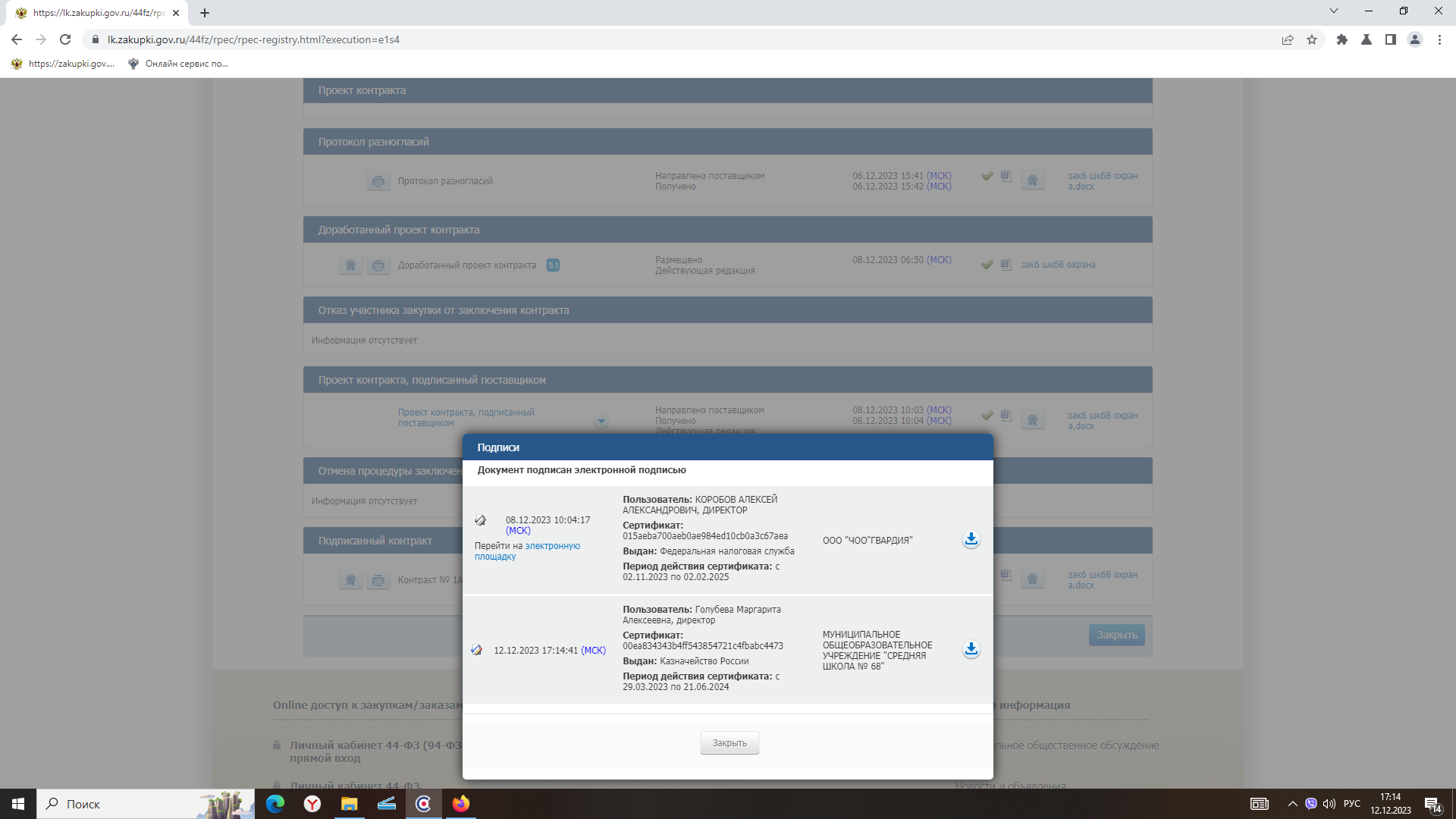 г. Ярославль                    «12» декабря 2023 годаОт Заказчика:От Исполнителя:МУНИЦИПАЛЬНОЕ ОБЩЕОБРАЗОВАТЕЛЬНОЕ УЧРЕЖДЕНИЕ "СРЕДНЯЯ ШКОЛА № 68"Место нахождения (почтовый адрес):150035, Ярославская обл., г. Ярославль, ул. Калинина, д. 37ателефон: +7 (4852) 44-32-83E-mail: yarsch068@yandex.ruПолучатель: ДЕПАРТАМЕНТ ФИНАНСОВ МЭРИИ ГОРОДА ЯРОСЛАВЛЯ (СРЕДНЯЯ ШКОЛА №68, лицевой счет: 803.03.151.5)Банк получателя: ОТДЕЛЕНИЕ ЯРОСЛАВЛЬ БАНКА РОССИИ//УФК по Ярославской области г. Ярославль, БИК: 017888102, счет банка получателя: 40102810245370000065, расчетный счет: 03234643787010007100ИНН/КПП: 7607014582/760401001ОГРН: 1027600984058ОКТМО: 78701000001Директор __________________/ Голубева М.А.  /Общество с ограниченной ответственностью  «ЧОО «ГВАРДИЯ»Юридический адрес: 167000, Республика Коми, г. Сыктывкар, Сысольское ш., д. 1/3Почтовый адрес: 167000, Республика Коми, г. Сыктывкар, Сысольское ш., д. 1/3ИНН 1101168795 КПП 110101001 ОГРН 1201100002751ОКТМО 87701000001 ОКПО 44621364р/сч 40702810126469126926Филиал «ЦЕНТРАЛЬНЫЙ» Банка ВТБ ПАО, г. Москвак/сч 30101810145250000411 БИК 044525411Тел.: +7 (821) 240-00-06Эл.почта: info_gvardiya@bk.ruДиректор__________________ /Коробов А.А./"12" декабря 2023 г."12" декабря 2023 г.м.п.м.п. (при наличии)Nп/пНаименование услугиЭтапыОбъем услугиЕдиница измерения (по ОКЕИ)Цена единицы услуги без НДС (руб. коп.)НДС*НДС*Цена единицы услуги с учетом НДС (руб. коп.)Сумма с учетом НДС (руб. коп.)Nп/пНаименование услугиЭтапыОбъем услугиЕдиница измерения (по ОКЕИ)Цена единицы услуги без НДС (руб. коп.)%Сумма (руб. коп.)Цена единицы услуги с учетом НДС (руб. коп.)Сумма с учетом НДС (руб. коп.)1.Услуги частной охраны (Выставление поста охраны) 1228человеко-час181,00---41268,001.Услуги частной охраны (Выставление поста охраны) 2272человеко-час181,00---49232,001.Услуги частной охраны (Выставление поста охраны) 3280человеко-час181,00---50680,001.Услуги частной охраны (Выставление поста охраны) 4296человеко-час181,00---53576,005284человеко-час181,00---51404,006228человеко-час181,00---41268,007284человеко-час181,00---51404,008308человеко-час181,00---55748,009280человеко-час181,00---50680,0010272человеко-час181,00---49232,00Итого:Итого:2732человеко-час494492,00Итого:494 492 (Четыреста девяноста четыре тысячи четыреста девяноста два) рубля 00 копеек, НДС не облагается494 492 (Четыреста девяноста четыре тысячи четыреста девяноста два) рубля 00 копеек, НДС не облагается494 492 (Четыреста девяноста четыре тысячи четыреста девяноста два) рубля 00 копеек, НДС не облагается(сумма прописью)(сумма прописью)(сумма прописью)От ЗаказчикаОт ЗаказчикаДиректор_________________________________Директор_________________________________/М.А. Голубева//М.А. Голубева/"12" декабря 2023 г."12" декабря 2023 г.м.п. (при наличии)м.п. (при наличии)От ИсполнителяОт ИсполнителяДиректор_________________________________________________________Директор_________________________________________________________/А.А. Коробов//А.А. Коробов/"12" декабря 2023 г."12" декабря 2023 г.м.п. (при наличии)м.п. (при наличии)Наименование оказываемых услуг: услуги частной охраны (Выставление поста охраны).Код по каталогу товаров, работ, услуг: 80.10.12.000-00000002Количественные характеристики (объем оказываемых услуг), человеко-час: 2732 Актпринятия объекта (ов) под охрануМы, нижеподписавшиеся, представитель Заказчика в лице ____________________, действующий на основании __________________________, и представитель Исполнителя в лице _____________________, действующий на основании _________________________, составили настоящий Акт о том, что в соответствии с контрактом от "__" _______________ 20__ г. N ___ объект _________________, расположенный по адресу: ________________, с __ ч. __ мин "__" _______ 20__ г., принят под охрану.Заказчик передает, а Исполнитель принимает во временное пользование на безвозмездной основе на период действия контракта следующее имущество и документацию, необходимые для надлежащего исполнения принятых Исполнителем обязательств по настоящему контракту:N п/пПередаваемое имущество и документацияКоличествоПримечаниеОт ЗаказчикаДиректор_________________________________/М.А. Голубева/"__" __________________ 20__ г.м.п. (при наличии)От ИсполнителяДиректор_________________________________________________________/А.А. Коробов/"__" __________________ 20__ г.м.п. (при наличии)Акто снятии охраныМы, нижеподписавшиеся, представитель Исполнителя в лице _____________________________________________________________, действующий на основании ___________________________________, и представитель Заказчика в лице ________________________________________________________, действующий на основании _____________________________________, составили настоящий Акт о том, что в соответствии с контрактом от "__" ________ 20__ г. № ___ охрана объекта, расположенного по адресу: ___________________________, снята в __ ч. __ мин."__" ________________ 20__ г.От ЗаказчикаДиректор_________________________________/М.А. Голубева/"__" __________________ 20__ г.м.п. (при наличии)От ИсполнителяДиректор_________________________________________________________/А.А. Коробов/"__" __________________ 20__ г.м.п. (при наличии)